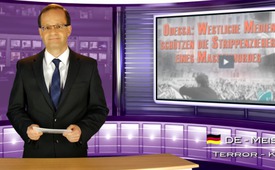 Das verschwiegene Pogrom von Odessa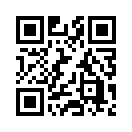 Ein besonders grausames Verbrechen in der Ukraine dokumentierte Kla.tv im vergangenen Jahr:
Am 2. Mai 2014 trieben gewaltbereite Fussballfans, angeführt durch eine Sondereinheit des Oligarchen Kolomojski friedlich demonstrierende sog. russische Separatisten in ein Gewerkschaftshaus. Dort wurden sie von den ukrainischen Aktivisten der Sonderheit gefoltert und auf bestialische Weise hingerichtet.Meine Damen und Herren,
es herrscht Krieg in Europa. Es wird dabei oft von gefallenen und verwundeten Soldaten  berichtet. Aus der Ukraine erreichen uns aber immer öfter Nachrichten, die die besonderen Leiden der Bevölkerung schildern und auch Kriegsverbrechen belegen. Hören Sie dazu zwei Zeugenberichte:
Flucht statt Brudermord:
Da  die  Männer  in  der  Ukraine mittlerweile recht wahllos einberufen  werden,  ist  mein  Bruder
nach  Russland  geflohen.  Er wohnte im Westteil der Ukraine und meine Eltern und Verwandten nur einen Steinwurf weit hinter der Westgrenze im Ostteil. Im Kriegsfall  müsste  er  unter  Umständen  auf  die  eigenen  Eltern und  Verwandten  schießen.  Diesem  Brudermord  wollte  er  entkommen,  weil  der  aufgeheizte Brudermord zwischen West und Ost längst blutig geführt wird!!!
Zeugenbericht von Olga L.

Die Hölle auf Erde
Tschernuchino – Ostukraine – die reinste HÖLLE!!! Der ganze Ort ist vermint, samt den Häusern der Einwohner.  Unter  den  ukrainischen  Soldaten  gibt  es  fast  nur ausländische  Söldner,  die  gutausgerüstet  sind.  Russisch  und ukrainisch  hört  man  kaum.  Vorige Tage sahen wir über dem Ort schwarzen Rauch, es wurden Menschen  verbrannt!  Diese Unmenschen  hatten  Männer
in  einer  Schule  zusammengetrieben, erschossen und dann die Leichen  mitsamt  der  Schule
verbrannt.
Zeugenbericht von Ali A.
Ein besonders grausames Verbrechen in der Ukraine dokumentierte Kla.tv im vergangenen Jahr:
Am 2. Mai 2014 trieben gewaltbereite Fußballfans, angeführt durch eine Sondereinheit des Oligarchen Kolomojski friedlich demonstrierende sogenannte russische Separatisten in ein Gewerkschaftshaus. Dort wurden sie von den ukrainischen Aktivisten der Sonderheit gefoltert und auf bestialische Weise hingerichtet. 
Anschließend wurde das Gewerkschaftshaus in Brand gesetzt. Bilddokumente der Leichen belegen eindeutig, dass der Brand erst nachträglich gelegt wurde, um das Massaker zu vertuschen: Ein gezielt geplantes Pogrom an mindestens 116 Menschen, das von den westlichen Medien bis zum heutigen Tag verschwiegen wird! 
An dieser Stelle möchte ich auch auf den Dokumentarfilm zu diesen Ereignissen in Odessa verweisen, den Sie unter dem eingeblendeten Link finden können. Dort gibt es weitere brisante Informationen.
Hören Sie Pro und Contra und bilden Sie sich so Ihre eigene Meinung über die Entwicklungen in der Ukraine und Europa. 

Guten Abend!von Zeugenbericht von Olga L. und Ali A.Quellen:http://de.ria.ru/post_soviet_space/20140506/268434075.html
http://info.kopp-verlag.de/hintergruende/europa/redaktion/haben-unbekannte-provokateure-diegewalt-in-odessa-angestachelt-.html
Achtung: Die Bilder sind grausam!
http://ersieesist.livejournal.com/813.html
http://russianmoscowladynews.com/2014/05/05/die-bandera-erben/#comments
www.klagemauer.tv/?a=showportal&keyword=allvids&id=3010Das könnte Sie auch interessieren:#Ukraine - www.kla.tv/UkraineKla.TV – Die anderen Nachrichten ... frei – unabhängig – unzensiert ...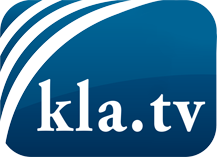 was die Medien nicht verschweigen sollten ...wenig Gehörtes vom Volk, für das Volk ...tägliche News ab 19:45 Uhr auf www.kla.tvDranbleiben lohnt sich!Kostenloses Abonnement mit wöchentlichen News per E-Mail erhalten Sie unter: www.kla.tv/aboSicherheitshinweis:Gegenstimmen werden leider immer weiter zensiert und unterdrückt. Solange wir nicht gemäß den Interessen und Ideologien der Systempresse berichten, müssen wir jederzeit damit rechnen, dass Vorwände gesucht werden, um Kla.TV zu sperren oder zu schaden.Vernetzen Sie sich darum heute noch internetunabhängig!
Klicken Sie hier: www.kla.tv/vernetzungLizenz:    Creative Commons-Lizenz mit Namensnennung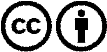 Verbreitung und Wiederaufbereitung ist mit Namensnennung erwünscht! Das Material darf jedoch nicht aus dem Kontext gerissen präsentiert werden. Mit öffentlichen Geldern (GEZ, Serafe, GIS, ...) finanzierte Institutionen ist die Verwendung ohne Rückfrage untersagt. Verstöße können strafrechtlich verfolgt werden.